г. ВоткинскОб утверждении Положения о порядке предоставления лицом, поступающимна должность руководителя муниципального учреждениямуниципального образования «Воткинский район,а также руководителем муниципального учреждениямуниципального образования «Воткинский район»сведений о своих доходах, об имуществе и обязательствахимущественного характера и о доходах, об имуществе и обязательствахимущественного характера супруги (супруга) и несовершеннолетних детей(в ред. постан. Администрации от 29.09.2015г. № 2369)В соответствии с частью четвертой статьи 275 Трудового кодекса Российской Федерации,Статьей 8 Федерального закона от 25.12.2008 года № 273-ФЗ «О противодействии коррупции», Администрация муниципального образования «Воткинский район» постановляет:1.Утвердить прилагаемое Положение о порядке представления лицом, поступающим на должность руководителя муниципального учреждения муниципального образования «Воткинский район», и руководителя муниципального учреждения муниципального образования «Воткинский район» сведений о своих доходах, об имуществе и обязательствах имущественного характера и о доходах, об имуществе и обязательствах имущественного характера супруги (супруга) и несовершеннолетних детей.2. Контроль за представлением сведений о доходах, об имуществе и обязательствах имущественного характера и о доходах, об имуществе и обязательствах имущественного характера супруги (супруга) и несовершеннолетних детей лицами, поступающими на должность руководителя муниципального учреждения муниципального образования «Воткинский район» и руководителями муниципальных учреждений муниципального образования «Воткинский район» возложить на руководителей структурных подразделений Администрации осуществляющих функции учредителей муниципальных учреждений (Учреждения здравоохранения- Фокин И.В, Учреждения образования- Епишкина О.А, Учреждения культуры- Елькина Н.В, иные учреждения- Общий отдел Л.Н Петрова (ЕДДС, управление строительства, «УЖКХ» МО Воткинский район)).3. Настоящее постановление вступает в силу с момента его принятия.Глава Администрациимуниципального образования«Воткинский район»                                                                                        В.А МакаровУтвержденопостановлением Администрациимуниципального образования«Воткинский район»от 25 февраля 2013 года № 274ПОЛОЖЕНИЕо порядке представления лицом, поступающим на должность руководителя муниципального учреждения муниципального образования «Воткинский район», и руководителя муниципального учреждения муниципального образования «Воткинский район» сведений о своих доходах, об имуществе и обязательствах имущественного характера и о доходах, об имуществе и обязательствах имущественного характера супруги (супруга) и несовершеннолетних детей.(в ред. постан. Администрации от 29.09.2015г. № 2369, от 27.12.2018г. № 1698))1. Лицо, поступающее на должность руководителя муниципального учреждения муниципального образования «Воткинский район», а также руководитель муниципального учреждения муниципального образования «Воткинский район» обязаны представлять в Управление делопроизводства Администрации муниципального образования «Воткинский район», в кадровую службу отраслевого (функционального) органа Администрации муниципального образования «Воткинский район», осуществляющему функции и полномочия учредителя муниципального учреждения муниципального образования «Воткинский район» - в письменной форме сведения о своих, об имуществе и обязательствах имущественного характера и о доходах, об имуществе и обязательствах имущественного характера супруги (супруга) и несовершеннолетних детей (далее- сведения в доходах, об имуществе и обязательствах имущественного характера).(в ред. постановления Администрации от 27.12.2018г. № 1698)2. Сведения о доходах, об имуществе и обязательствах имущественного характера представляются:1). лицом, поступающим на должность руководителя муниципального учреждения муниципального образования «Воткинский район», - при предъявлении документов, установленных трудовым законодательством, для заключения трудового договора;2). руководителем муниципального учреждения муниципального образования «Воткинский район»- ежегодно, не позднее 30 апреля года, следующего за отчетным.3. Предоставление сведений о доходах, об имуществе и обязательствах имущественного характера осуществляется по форме справки, утвержденной Указом Президента Российской Федерации от 23 июня 2014 года № 460 «Об утверждении формы справки о доходах, расходах, об имуществе и обязательствах имущественного характера и внесении изменений в некоторые акты Президента Российской Федерации.(в ред. постан. Администрации от 29.09.2015г. № 2369)4. Лицо, поступающее на должность руководителя муниципального учреждения муниципального образования «Воткинский район», представляет сведения о своих доходах, полученных от всех источников (включая доходы по прежнему месту работы или месту замещения выборной должности, пенсии, пособия, иные выплаты) за календарный год, предшествующий году подачи документов для заключения трудового договора, сведения об имуществе, принадлежащем ему на праве собственности, и о своих обязательствах имущественного характера по состоянию на первое число месяца, предшествующего месяцу подачи документов для заключения трудового договора, а также сведения о доходах супруги (супруга) и несовершеннолетних детей, полученных от всех источников (включая заработную плату, пенсии, пособия, иные выплаты) за календарный год, предшествующий году подачи лицом, поступающим на должность руководителя муниципального учреждения муниципального образования «Воткинский район», документов для заключения трудового договора, а также сведения об имуществе, принадлежащем им на праве собственности, и об их обязательствах имущественного характера по состоянию на первое число месяца, предшествующего месяцу подачи лицом, поступающим на должность руководителя муниципального учреждения муниципального образования «Воткинский район», документов для заключения трудового договора.(пункт 4 в ред. постан. Администрации от 29.09.2015г. № 2369)5. Руководитель муниципального учреждения муниципального образования «Воткинский район» представляет сведения о своих доходах, полученных за отчетный период (с 1 января по 31 декабря) от всех источников (включая заработную плату, пенсии, пособия и иные выплаты), сведения об имуществе и обязательствах имущественного характера по состоянию на конец отчетного периода, а также сведения о доходах супруги (супруга) и несовершеннолетних детей, полученных за отчетный период (с 1 января по 31 декабря) от всех источников (включая заработную плату, пенсии, пособия и иные выплаты), а также сведения об их имуществе и обязательствах имущественного характера по состоянию на конец отчетного периода.";(пункт 5 в ред. постан. Администрации от 29.09.2015г. № 2369)6. признан утратившим силу, постановление Администрации от 27.12.2018г. № 1698)7. В случае если руководитель муниципального учреждения муниципального образования «Воткинский район» обнаружил, что в представленных им сведениях о доходах, об имуществе и обязательствах имущественного характера не отражены или не полностью отражены какие-либо сведения либо имеются ошибки, он вправе представить сведения в течение одного месяца после истечения срока, указанного в подпункте 2 пункта 2 настоящего Положения.(пункт 7 в ред. постан. Администрации от 27.12.2018г. № 1698)7.1. В случае если лицо, поступающее на должность руководителя муниципального учреждения муниципального образования «Воткинский район», обнаружило, что в представленных им сведениях о доходах, об имуществе и обязательствах имущественного характера не отражены или не полностью отражены какие-либо сведения либо имеются ошибки, оно вправе представить уточненные сведения в течение одного месяца со дня представления сведений о доходах, об имуществе и обязательствах имущественного характера при поступлении на работу. (в ред. постан. Администрации от 227.12.2018г. № 1698)8. Сведения о доходах, об имуществе и обязательствах имущественного характера, представляемые в соответствии с настоящим Положением, относятся к информации ограниченного доступа.9. Муниципальные служащие муниципального образования «Воткинский район», иные должностные лица, в должностные обязанности которых входит работа со сведениями о доходах, об имуществе и обязательствах имущественного характера, виновные в разглашении или использовании в целях, не предусмотренных законодательством Российской Федерации, несут ответственность в соответствии с законодательством Российской Федерации.10. Сведения о доходах, об имуществе и обязательствах имущественного характера, представленные в соответствии с настоящим Положением руководителем муниципального учреждения, размещаются в информационно-телекоммуникационной сети «Интернет» на официальном сайте Администрации муниципального образования «Воткинский район» и отраслевого (функционального) органа Администрации муниципального образования «Воткинский район», осуществляющего функции и полномочия учредителя муниципального учреждения муниципального образования «Воткинский район», и предоставляются районным средствам массовой информации для опубликования в порядке, установленном органом местного самоуправления.(в ред. постановления Администрации от 27.12.2018г. № 1698).11. Непредставление гражданином при поступлении на должность руководителя муниципального учреждения муниципального образования «Воткинский район» сведений о своих доходах, об имуществе и обязательствах имущественного характера, либо представление заведомо недостоверных или неполных сведений является основанием для отказа в приеме указанного гражданина на должность руководителя муниципального учреждения муниципального образования «Воткинский район».12. Невыполнение руководителем муниципального учреждения муниципального образования «Воткинский район» обязанности по представлению сведений о доходах, об имуществе и обязательствах имущественного характера является правонарушением, влекущим увольнение его с работы в муниципальном учреждении муниципального образования «Воткинский район».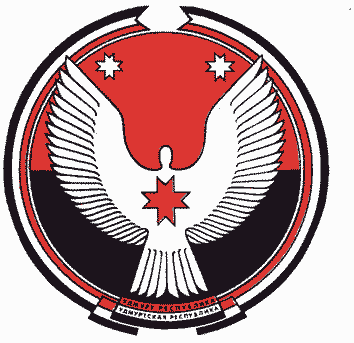 «ВоткА  ЁРОС» МУНИЦИПАЛ КЫЛДЫТЭТЛЭН АдминистрациезАДМИНИСТРАЦИЯ МУНИЦИПАЛЬНОГО ОБРАЗОВАНИЯ «ВОТКИНСКИЙ РАЙОН»ПОСТАНОВЛЕНИЕОт 25 февраля 2013года                                                                                               № 274